WORK EXPERIENCE:I hereby voluntarily and knowingly authorize any and all past or present employers, supervisors, colleges, universities, or other institutions of learning, law enforcement agencies, state agencies, federal agencies, finance bureaus, collection agencies, private businesses, military branches or the National Personnel Records Center, personal references, and/or other persons, to provide records or information they may have concerning me to Harbor House of Louisville Inc. I hereby voluntarily, knowingly and unconditionally release any named or unnamed informant from any liability resulting from the furnishing of this information. This information shall be valid one (1) year from the date signed or as long as I am employed by Harbor House of Louisville Inc.I hereby affirm that this application (and accompanying resume) contains no willful misrepresentation or falsifications and that this information given by me is true and complete to the best of my knowledge and belief.  I am aware that if hired, discovery at any time of misrepresentation or falsification on this application will be considered sufficient cause for dismissal. Harbor House of Louisville Inc. is hereby authorized to make any investigation of my personal and professional history through any investigative agencies of its choice. _____________________________________________________________________________________________________Signature                                                                                                 Date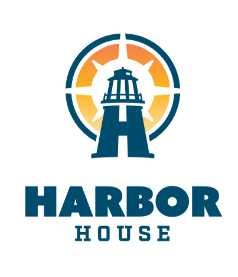 PO Box 58219Louisville, KY 40268Phone # (502) 719-0072Fax # (502) 719-0078PO Box 58219Louisville, KY 40268Phone # (502) 719-0072Fax # (502) 719-0078PO Box 58219Louisville, KY 40268Phone # (502) 719-0072Fax # (502) 719-0078PO Box 58219Louisville, KY 40268Phone # (502) 719-0072Fax # (502) 719-0078PO Box 58219Louisville, KY 40268Phone # (502) 719-0072Fax # (502) 719-0078PO Box 58219Louisville, KY 40268Phone # (502) 719-0072Fax # (502) 719-0078PO Box 58219Louisville, KY 40268Phone # (502) 719-0072Fax # (502) 719-0078PO Box 58219Louisville, KY 40268Phone # (502) 719-0072Fax # (502) 719-0078PO Box 58219Louisville, KY 40268Phone # (502) 719-0072Fax # (502) 719-0078PO Box 58219Louisville, KY 40268Phone # (502) 719-0072Fax # (502) 719-0078PO Box 58219Louisville, KY 40268Phone # (502) 719-0072Fax # (502) 719-0078   (OFFICE USE ONLY)                                      (OFFICE USE ONLY)                                      (OFFICE USE ONLY)                                      (OFFICE USE ONLY)                                      (OFFICE USE ONLY)                                      (OFFICE USE ONLY)                                      (OFFICE USE ONLY)                                      (OFFICE USE ONLY)                                   PO Box 58219Louisville, KY 40268Phone # (502) 719-0072Fax # (502) 719-0078PO Box 58219Louisville, KY 40268Phone # (502) 719-0072Fax # (502) 719-0078PO Box 58219Louisville, KY 40268Phone # (502) 719-0072Fax # (502) 719-0078PO Box 58219Louisville, KY 40268Phone # (502) 719-0072Fax # (502) 719-0078PO Box 58219Louisville, KY 40268Phone # (502) 719-0072Fax # (502) 719-0078PO Box 58219Louisville, KY 40268Phone # (502) 719-0072Fax # (502) 719-0078PO Box 58219Louisville, KY 40268Phone # (502) 719-0072Fax # (502) 719-0078PO Box 58219Louisville, KY 40268Phone # (502) 719-0072Fax # (502) 719-0078PO Box 58219Louisville, KY 40268Phone # (502) 719-0072Fax # (502) 719-0078PO Box 58219Louisville, KY 40268Phone # (502) 719-0072Fax # (502) 719-0078PO Box 58219Louisville, KY 40268Phone # (502) 719-0072Fax # (502) 719-0078APPR. _______ DISAPPR. _______ BY _____________APPR. _______ DISAPPR. _______ BY _____________APPR. _______ DISAPPR. _______ BY _____________APPR. _______ DISAPPR. _______ BY _____________APPR. _______ DISAPPR. _______ BY _____________APPR. _______ DISAPPR. _______ BY _____________APPR. _______ DISAPPR. _______ BY _____________APPR. _______ DISAPPR. _______ BY _____________PO Box 58219Louisville, KY 40268Phone # (502) 719-0072Fax # (502) 719-0078PO Box 58219Louisville, KY 40268Phone # (502) 719-0072Fax # (502) 719-0078PO Box 58219Louisville, KY 40268Phone # (502) 719-0072Fax # (502) 719-0078PO Box 58219Louisville, KY 40268Phone # (502) 719-0072Fax # (502) 719-0078PO Box 58219Louisville, KY 40268Phone # (502) 719-0072Fax # (502) 719-0078PO Box 58219Louisville, KY 40268Phone # (502) 719-0072Fax # (502) 719-0078PO Box 58219Louisville, KY 40268Phone # (502) 719-0072Fax # (502) 719-0078PO Box 58219Louisville, KY 40268Phone # (502) 719-0072Fax # (502) 719-0078PO Box 58219Louisville, KY 40268Phone # (502) 719-0072Fax # (502) 719-0078PO Box 58219Louisville, KY 40268Phone # (502) 719-0072Fax # (502) 719-0078PO Box 58219Louisville, KY 40268Phone # (502) 719-0072Fax # (502) 719-0078Reason ____________________________________________________________________  Pending Code __________________________Reason ____________________________________________________________________  Pending Code __________________________Reason ____________________________________________________________________  Pending Code __________________________Reason ____________________________________________________________________  Pending Code __________________________Reason ____________________________________________________________________  Pending Code __________________________Reason ____________________________________________________________________  Pending Code __________________________Reason ____________________________________________________________________  Pending Code __________________________Reason ____________________________________________________________________  Pending Code __________________________FOR  THIS  TYPE  OF  EMPLOYMENT  STATE  LAW  REQUIRES  A  CRIMINAL  BACKGROUND  CHECK AS  A  CONDITION  OF  EMPLOYMENTFOR  THIS  TYPE  OF  EMPLOYMENT  STATE  LAW  REQUIRES  A  CRIMINAL  BACKGROUND  CHECK AS  A  CONDITION  OF  EMPLOYMENTFOR  THIS  TYPE  OF  EMPLOYMENT  STATE  LAW  REQUIRES  A  CRIMINAL  BACKGROUND  CHECK AS  A  CONDITION  OF  EMPLOYMENTFOR  THIS  TYPE  OF  EMPLOYMENT  STATE  LAW  REQUIRES  A  CRIMINAL  BACKGROUND  CHECK AS  A  CONDITION  OF  EMPLOYMENTFOR  THIS  TYPE  OF  EMPLOYMENT  STATE  LAW  REQUIRES  A  CRIMINAL  BACKGROUND  CHECK AS  A  CONDITION  OF  EMPLOYMENTFOR  THIS  TYPE  OF  EMPLOYMENT  STATE  LAW  REQUIRES  A  CRIMINAL  BACKGROUND  CHECK AS  A  CONDITION  OF  EMPLOYMENTFOR  THIS  TYPE  OF  EMPLOYMENT  STATE  LAW  REQUIRES  A  CRIMINAL  BACKGROUND  CHECK AS  A  CONDITION  OF  EMPLOYMENTFOR  THIS  TYPE  OF  EMPLOYMENT  STATE  LAW  REQUIRES  A  CRIMINAL  BACKGROUND  CHECK AS  A  CONDITION  OF  EMPLOYMENTFOR  THIS  TYPE  OF  EMPLOYMENT  STATE  LAW  REQUIRES  A  CRIMINAL  BACKGROUND  CHECK AS  A  CONDITION  OF  EMPLOYMENTFOR  THIS  TYPE  OF  EMPLOYMENT  STATE  LAW  REQUIRES  A  CRIMINAL  BACKGROUND  CHECK AS  A  CONDITION  OF  EMPLOYMENTFOR  THIS  TYPE  OF  EMPLOYMENT  STATE  LAW  REQUIRES  A  CRIMINAL  BACKGROUND  CHECK AS  A  CONDITION  OF  EMPLOYMENTFOR  THIS  TYPE  OF  EMPLOYMENT  STATE  LAW  REQUIRES  A  CRIMINAL  BACKGROUND  CHECK AS  A  CONDITION  OF  EMPLOYMENTFOR  THIS  TYPE  OF  EMPLOYMENT  STATE  LAW  REQUIRES  A  CRIMINAL  BACKGROUND  CHECK AS  A  CONDITION  OF  EMPLOYMENTFOR  THIS  TYPE  OF  EMPLOYMENT  STATE  LAW  REQUIRES  A  CRIMINAL  BACKGROUND  CHECK AS  A  CONDITION  OF  EMPLOYMENTFOR  THIS  TYPE  OF  EMPLOYMENT  STATE  LAW  REQUIRES  A  CRIMINAL  BACKGROUND  CHECK AS  A  CONDITION  OF  EMPLOYMENTFOR  THIS  TYPE  OF  EMPLOYMENT  STATE  LAW  REQUIRES  A  CRIMINAL  BACKGROUND  CHECK AS  A  CONDITION  OF  EMPLOYMENTFOR  THIS  TYPE  OF  EMPLOYMENT  STATE  LAW  REQUIRES  A  CRIMINAL  BACKGROUND  CHECK AS  A  CONDITION  OF  EMPLOYMENTFOR  THIS  TYPE  OF  EMPLOYMENT  STATE  LAW  REQUIRES  A  CRIMINAL  BACKGROUND  CHECK AS  A  CONDITION  OF  EMPLOYMENTFOR  THIS  TYPE  OF  EMPLOYMENT  STATE  LAW  REQUIRES  A  CRIMINAL  BACKGROUND  CHECK AS  A  CONDITION  OF  EMPLOYMENTFOR  THIS  TYPE  OF  EMPLOYMENT  STATE  LAW  REQUIRES  A  CRIMINAL  BACKGROUND  CHECK AS  A  CONDITION  OF  EMPLOYMENTFOR  THIS  TYPE  OF  EMPLOYMENT  STATE  LAW  REQUIRES  A  CRIMINAL  BACKGROUND  CHECK AS  A  CONDITION  OF  EMPLOYMENTFOR  THIS  TYPE  OF  EMPLOYMENT  STATE  LAW  REQUIRES  A  CRIMINAL  BACKGROUND  CHECK AS  A  CONDITION  OF  EMPLOYMENTPRINT OR TYPE ALL INFORMATIONPRINT OR TYPE ALL INFORMATIONPRINT OR TYPE ALL INFORMATIONPRINT OR TYPE ALL INFORMATIONPRINT OR TYPE ALL INFORMATIONPRINT OR TYPE ALL INFORMATIONPRINT OR TYPE ALL INFORMATIONPRINT OR TYPE ALL INFORMATIONPRINT OR TYPE ALL INFORMATIONPRINT OR TYPE ALL INFORMATIONPRINT OR TYPE ALL INFORMATIONPRINT OR TYPE ALL INFORMATIONPRINT OR TYPE ALL INFORMATIONPRINT OR TYPE ALL INFORMATIONPRINT OR TYPE ALL INFORMATIONPRINT OR TYPE ALL INFORMATIONPRINT OR TYPE ALL INFORMATIONPRINT OR TYPE ALL INFORMATIONPRINT OR TYPE ALL INFORMATIONPRINT OR TYPE ALL INFORMATIONPRINT OR TYPE ALL INFORMATIONPRINT OR TYPE ALL INFORMATIONSOCIAL SECURITY NUMBER: SOCIAL SECURITY NUMBER: Job Title:                                                                  Date Available if Hired:Job Title:                                                                  Date Available if Hired:Job Title:                                                                  Date Available if Hired:Job Title:                                                                  Date Available if Hired:Job Title:                                                                  Date Available if Hired:Job Title:                                                                  Date Available if Hired:Job Title:                                                                  Date Available if Hired:Job Title:                                                                  Date Available if Hired:Job Title:                                                                  Date Available if Hired:Job Title:                                                                  Date Available if Hired:Job Title:                                                                  Date Available if Hired:Job Title:                                                                  Date Available if Hired:Job Title:                                                                  Date Available if Hired:Job Title:                                                                  Date Available if Hired:Job Title:                                                                  Date Available if Hired:Job Title:                                                                  Date Available if Hired:Job Title:                                                                  Date Available if Hired:Job Title:                                                                  Date Available if Hired:Job Title:                                                                  Date Available if Hired:Job Title:                                                                  Date Available if Hired:Job Title:                                                                  Date Available if Hired:Job Title:                                                                  Date Available if Hired:  Name: (Last)  Name: (Last)  Name: (Last)  Name: (Last)  Name: (Last)  Name: (Last)  Name: (Last)  Name: (Last)  Name: (Last)  Name: (Last)  Name: (Last)  Name: (Last)(MI)(MI)(MI)(MI)(First)(First)(First)(First)(First)(First)StreetStreetStreetStreetStreetStreetStreetCityCityCityCityCityCityCityCityCountyCountyCountyStateStateZip CodeZip Code  Home Phone:  Home Phone:  Home Phone:  Home Phone:  Home Phone:  Home Phone:Cell Phone:Cell Phone:Cell Phone:Cell Phone:Cell Phone:Cell Phone:Cell Phone:Cell Phone:Cell Phone:E-mail:E-mail:E-mail:E-mail:E-mail:E-mail:E-mail:  DOB  DOB  DOB  DOBUS Citizen       Yes ___   No ___US Citizen       Yes ___   No ___US Citizen       Yes ___   No ___US Citizen       Yes ___   No ___US Citizen       Yes ___   No ___US Citizen       Yes ___   No ___US Citizen       Yes ___   No ___US Citizen       Yes ___   No ___Do you have legal right to work in US?  Yes __ No __Do you have legal right to work in US?  Yes __ No __Do you have legal right to work in US?  Yes __ No __Do you have legal right to work in US?  Yes __ No __Do you have legal right to work in US?  Yes __ No __Do you have legal right to work in US?  Yes __ No __Do you have legal right to work in US?  Yes __ No __Do you have legal right to work in US?  Yes __ No __Do you have legal right to work in US?  Yes __ No __Do you have legal right to work in US?  Yes __ No __Emergency Contact   ( Name, Phone, Relation )Emergency Contact   ( Name, Phone, Relation )Emergency Contact   ( Name, Phone, Relation )Emergency Contact   ( Name, Phone, Relation )Emergency Contact   ( Name, Phone, Relation )Emergency Contact   ( Name, Phone, Relation )Emergency Contact   ( Name, Phone, Relation )Emergency Contact   ( Name, Phone, Relation )Emergency Contact   ( Name, Phone, Relation )Emergency Contact   ( Name, Phone, Relation )Emergency Contact   ( Name, Phone, Relation )Emergency Contact   ( Name, Phone, Relation )Emergency Contact   ( Name, Phone, Relation )Emergency Contact   ( Name, Phone, Relation )Emergency Contact   ( Name, Phone, Relation )Emergency Contact   ( Name, Phone, Relation )Emergency Contact   ( Name, Phone, Relation )Emergency Contact   ( Name, Phone, Relation )Emergency Contact   ( Name, Phone, Relation )Emergency Contact   ( Name, Phone, Relation )Emergency Contact   ( Name, Phone, Relation )Emergency Contact   ( Name, Phone, Relation )     EDUCATION AND TRAINING                                   .                                                                                            EDUCATION AND TRAINING                                   .                                                                                            EDUCATION AND TRAINING                                   .                                                                                            EDUCATION AND TRAINING                                   .                                                                                            EDUCATION AND TRAINING                                   .                                                                                            EDUCATION AND TRAINING                                   .                                                                                            EDUCATION AND TRAINING                                   .                                                                                            EDUCATION AND TRAINING                                   .                                                                                            EDUCATION AND TRAINING                                   .                                                                                            EDUCATION AND TRAINING                                   .                                                                                            EDUCATION AND TRAINING                                   .                                                                                            EDUCATION AND TRAINING                                   .                                                                                            EDUCATION AND TRAINING                                   .                                                                                            EDUCATION AND TRAINING                                   .                                                                                            EDUCATION AND TRAINING                                   .                                                                                            EDUCATION AND TRAINING                                   .                                                                                            EDUCATION AND TRAINING                                   .                                                                                            EDUCATION AND TRAINING                                   .                                                                                            EDUCATION AND TRAINING                                   .                                                                                            EDUCATION AND TRAINING                                   .                                                                                            EDUCATION AND TRAINING                                   .                                                                                            EDUCATION AND TRAINING                                   .                                                                                         Do you have a High School diploma or GED?  Do you have a High School diploma or GED?  Do you have a High School diploma or GED?  Do you have a High School diploma or GED?  Do you have a High School diploma or GED?  Do you have a High School diploma or GED?  Do you have a High School diploma or GED?  Do you have a High School diploma or GED?  Do you have a High School diploma or GED?  Do you have a High School diploma or GED?Yes No If not, what is the highest grade that you completed?If not, what is the highest grade that you completed?If not, what is the highest grade that you completed?If not, what is the highest grade that you completed?If not, what is the highest grade that you completed?If not, what is the highest grade that you completed?If not, what is the highest grade that you completed?If not, what is the highest grade that you completed?If not, what is the highest grade that you completed?If not, what is the highest grade that you completed?Name of SchoolName of SchoolName of SchoolName of SchoolName of SchoolName of SchoolName of SchoolName of SchoolAddress (City, State):Address (City, State):Address (City, State):Address (City, State):Address (City, State):Address (City, State):Address (City, State):Address (City, State):Address (City, State):Address (City, State):Address (City, State):Address (City, State):Address (City, State):Address (City, State):  Dates attended: FromFromFromFromToToToToToMajor course of study:Major course of study:Major course of study:Major course of study:Major course of study:Major course of study:Major course of study:Major course of study:Major course of study:Major course of study:Major course of study:Major course of study:Computer/Office Machines Knowledge, SkillsComputer/Office Machines Knowledge, SkillsComputer/Office Machines Knowledge, SkillsComputer/Office Machines Knowledge, SkillsComputer/Office Machines Knowledge, SkillsComputer/Office Machines Knowledge, SkillsComputer/Office Machines Knowledge, SkillsComputer/Office Machines Knowledge, SkillsComputer/Office Machines Knowledge, SkillsComputer/Office Machines Knowledge, SkillsComputer/Office Machines Knowledge, SkillsComputer/Office Machines Knowledge, SkillsComputer/Office Machines Knowledge, SkillsComputer/Office Machines Knowledge, SkillsComputer/Office Machines Knowledge, SkillsComputer/Office Machines Knowledge, SkillsComputer/Office Machines Knowledge, SkillsComputer/Office Machines Knowledge, SkillsComputer/Office Machines Knowledge, SkillsComputer/Office Machines Knowledge, SkillsComputer/Office Machines Knowledge, SkillsComputer/Office Machines Knowledge, SkillsCOLLEGE AND GRADUATE SCHOOL EDUCATIONCOLLEGE AND GRADUATE SCHOOL EDUCATIONCOLLEGE AND GRADUATE SCHOOL EDUCATIONCOLLEGE AND GRADUATE SCHOOL EDUCATIONCOLLEGE AND GRADUATE SCHOOL EDUCATIONCOLLEGE AND GRADUATE SCHOOL EDUCATIONCOLLEGE AND GRADUATE SCHOOL EDUCATIONCOLLEGE AND GRADUATE SCHOOL EDUCATIONCOLLEGE AND GRADUATE SCHOOL EDUCATIONCOLLEGE AND GRADUATE SCHOOL EDUCATIONCOLLEGE AND GRADUATE SCHOOL EDUCATIONCOLLEGE AND GRADUATE SCHOOL EDUCATIONCOLLEGE AND GRADUATE SCHOOL EDUCATIONCOLLEGE AND GRADUATE SCHOOL EDUCATIONCOLLEGE AND GRADUATE SCHOOL EDUCATIONCOLLEGE AND GRADUATE SCHOOL EDUCATIONCOLLEGE AND GRADUATE SCHOOL EDUCATIONCOLLEGE AND GRADUATE SCHOOL EDUCATIONCOLLEGE AND GRADUATE SCHOOL EDUCATIONCOLLEGE AND GRADUATE SCHOOL EDUCATIONCOLLEGE AND GRADUATE SCHOOL EDUCATIONCOLLEGE AND GRADUATE SCHOOL EDUCATION   Name/Location of School(s)   Name/Location of School(s)   Name/Location of School(s)   Name/Location of School(s)Dates AttendedDates AttendedDates AttendedDates AttendedDates AttendedMajorMajorMajorMajorMajorMajorMajor# of Credits Completed# of Credits CompletedType of DegreeType of DegreeType of DegreeDegree Earned?(Yes or No)U.S. MILITARY RECORD                  (Do not include ROTC)U.S. MILITARY RECORD                  (Do not include ROTC)U.S. MILITARY RECORD                  (Do not include ROTC)U.S. MILITARY RECORD                  (Do not include ROTC)U.S. MILITARY RECORD                  (Do not include ROTC)U.S. MILITARY RECORD                  (Do not include ROTC)U.S. MILITARY RECORD                  (Do not include ROTC)U.S. MILITARY RECORD                  (Do not include ROTC)U.S. MILITARY RECORD                  (Do not include ROTC)U.S. MILITARY RECORD                  (Do not include ROTC)U.S. MILITARY RECORD                  (Do not include ROTC)U.S. MILITARY RECORD                  (Do not include ROTC)U.S. MILITARY RECORD                  (Do not include ROTC)U.S. MILITARY RECORD                  (Do not include ROTC)U.S. MILITARY RECORD                  (Do not include ROTC)U.S. MILITARY RECORD                  (Do not include ROTC)U.S. MILITARY RECORD                  (Do not include ROTC)U.S. MILITARY RECORD                  (Do not include ROTC)U.S. MILITARY RECORD                  (Do not include ROTC)U.S. MILITARY RECORD                  (Do not include ROTC)U.S. MILITARY RECORD                  (Do not include ROTC)U.S. MILITARY RECORD                  (Do not include ROTC)   Service Branch   Service Branch   Service Branch   Service BranchDate EnteredDate EnteredDate EnteredDate EnteredDate EnteredDate DischargedDate DischargedDate DischargedDate DischargedInitial RankInitial RankInitial RankInitial RankInitial RankFinal RankFinal RankFinal RankActive Reserve?Special Training, skills, commendations or recognitionSpecial Training, skills, commendations or recognitionSpecial Training, skills, commendations or recognitionSpecial Training, skills, commendations or recognitionSpecial Training, skills, commendations or recognitionSpecial Training, skills, commendations or recognitionSpecial Training, skills, commendations or recognitionSpecial Training, skills, commendations or recognitionSpecial Training, skills, commendations or recognitionSpecial Training, skills, commendations or recognitionSpecial Training, skills, commendations or recognitionSpecial Training, skills, commendations or recognitionSpecial Training, skills, commendations or recognitionSpecial Training, skills, commendations or recognitionSpecial Training, skills, commendations or recognitionSpecial Training, skills, commendations or recognitionSpecial Training, skills, commendations or recognitionSpecial Training, skills, commendations or recognitionSpecial Training, skills, commendations or recognitionSpecial Training, skills, commendations or recognitionSpecial Training, skills, commendations or recognitionSpecial Training, skills, commendations or recognition               SPECIALIZED TRAINING OR CLASSES RELEVANT TO THE JOB               SPECIALIZED TRAINING OR CLASSES RELEVANT TO THE JOB               SPECIALIZED TRAINING OR CLASSES RELEVANT TO THE JOB               SPECIALIZED TRAINING OR CLASSES RELEVANT TO THE JOB               SPECIALIZED TRAINING OR CLASSES RELEVANT TO THE JOB               SPECIALIZED TRAINING OR CLASSES RELEVANT TO THE JOB               SPECIALIZED TRAINING OR CLASSES RELEVANT TO THE JOB               SPECIALIZED TRAINING OR CLASSES RELEVANT TO THE JOB               SPECIALIZED TRAINING OR CLASSES RELEVANT TO THE JOB               SPECIALIZED TRAINING OR CLASSES RELEVANT TO THE JOB               SPECIALIZED TRAINING OR CLASSES RELEVANT TO THE JOB               SPECIALIZED TRAINING OR CLASSES RELEVANT TO THE JOB               SPECIALIZED TRAINING OR CLASSES RELEVANT TO THE JOB               SPECIALIZED TRAINING OR CLASSES RELEVANT TO THE JOB               SPECIALIZED TRAINING OR CLASSES RELEVANT TO THE JOB               SPECIALIZED TRAINING OR CLASSES RELEVANT TO THE JOB               SPECIALIZED TRAINING OR CLASSES RELEVANT TO THE JOB               SPECIALIZED TRAINING OR CLASSES RELEVANT TO THE JOB               SPECIALIZED TRAINING OR CLASSES RELEVANT TO THE JOB               SPECIALIZED TRAINING OR CLASSES RELEVANT TO THE JOB               SPECIALIZED TRAINING OR CLASSES RELEVANT TO THE JOB               SPECIALIZED TRAINING OR CLASSES RELEVANT TO THE JOB Title of Program/Course(s) Title of Program/Course(s) Title of Program/Course(s) Title of Program/Course(s)Company/SchoolCompany/SchoolCompany/SchoolCompany/SchoolCompany/SchoolCompany/SchoolCompany/SchoolCompany/SchoolCompany/SchoolDates AttendedDates AttendedDates AttendedDates Attended# of Credits Earned# of Credits EarnedDiploma/Certificate Received?Diploma/Certificate Received?Diploma/Certificate Received?Job Number 1:Name of Employer:Name of Employer:Employer’s Address (Street, City, State, Zip Code):Employer’s Address (Street, City, State, Zip Code):Type of Business:Type of Business:Supervisor’s Name and Phone Number:Supervisor’s Name and Phone Number:Your Job Title:Your Job Title:Do you supervise other employees?  Yes      No    How many?                    .Job Titles of Those You Supervise:Dates of Employment (From: Month/Day/Year To: Month/Day/Year):Dates of Employment (From: Month/Day/Year To: Month/Day/Year):Is your position considered full-time?           Yes    No          Salary:                        .How many hours do you work per week?                                .      Is your position considered full-time?           Yes    No          Salary:                        .How many hours do you work per week?                                .      Job Duties:  Job Duties:  Job Duties:  Job Duties:  Job Number 2::Name of Employer:Name of Employer:Employer’s Address (Street, City, State, Zip Code):Employer’s Address (Street, City, State, Zip Code):Type of Business:Type of Business:Supervisor’s Name and Phone Number:Supervisor’s Name and Phone Number:Your Job Title:Your Job Title:Do you supervise other employees?  Yes     No     How many?                       .Job Titles of Those You Supervise:Dates of Employment (From: Month/Day/Year To: Month/Day/Year):Dates of Employment (From: Month/Day/Year To: Month/Day/Year):Is your position considered full-time?       Yes     No             Salary:                        .How many hours do you work per week?                                 .                              Is your position considered full-time?       Yes     No             Salary:                        .How many hours do you work per week?                                 .                              Job Duties:  Job Duties:  Job Duties:  Job Duties:  Job Number 3::Name of Employer:Name of Employer:Employer’s Address (Street, City, State, Zip Code):Employer’s Address (Street, City, State, Zip Code):Type of Business:Type of Business:Supervisor’s Name and Phone Number:Supervisor’s Name and Phone Number:Your Job Title:Your Job Title:Do you supervise other employees?  Yes   No     How many?                       .Job Titles of Those You Supervise:Dates of Employment (From: Month/Day/Year To: Month/Day/Year):Dates of Employment (From: Month/Day/Year To: Month/Day/Year):Is your position considered full-time?    Yes  No            Salary:                            :How many hours do you work per week?                                .  Is your position considered full-time?    Yes  No            Salary:                            :How many hours do you work per week?                                .  Job Duties:  Job Duties:  Job Duties:  Job Duties:   Have you ever been convicted of any violation of law other than a minor traffic violation?       Yes         No  If yes, give the date, place of conviction, charge and disposition of each case.  Note:  A conviction record will not necessarily bar    you from employment.   (Please write this information on a separate sheet of paper and attach it to this application.)INDICATE  WHICH TYPE OF EMPLOYMENT YOU ARE INTERESTED IN: Full-time  Part-time  Temporary  Contractual